Benefice of Broughton, Marton, and Thornton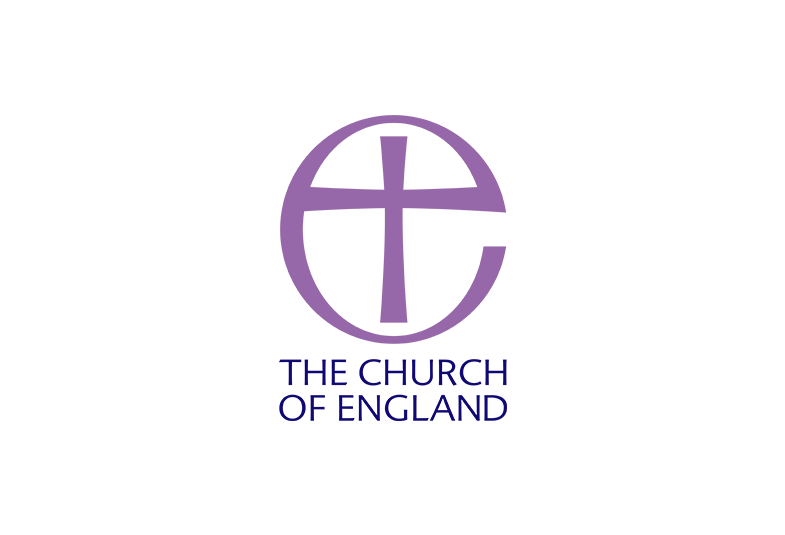 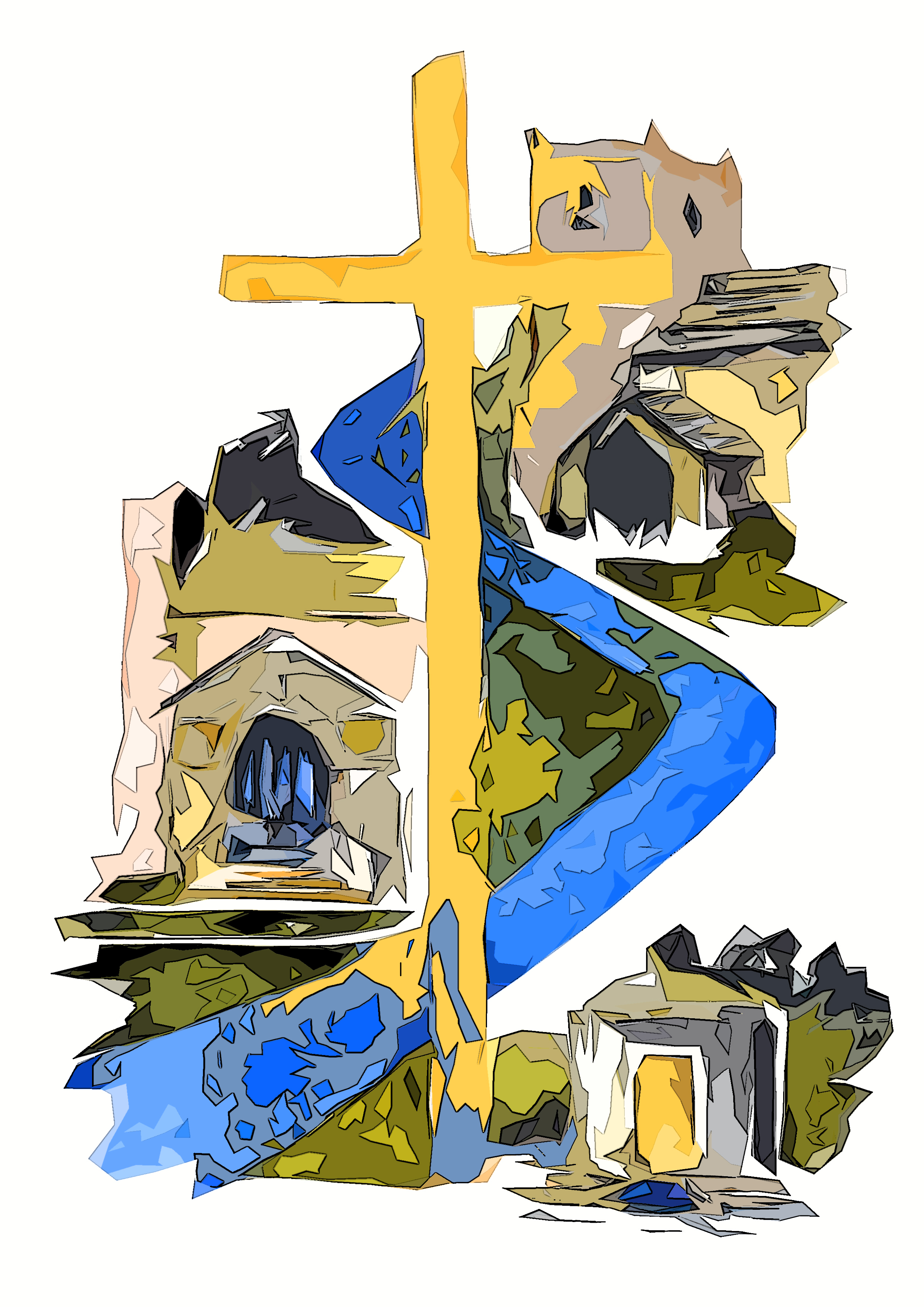 Baptism FormPlease return this form as soon as possible to Reverend Robert Findlowemail: robert.findlow@leeds.anglican.orgtelephone number: 01282 788621 Candidate’s detailsCandidate’s detailsFull name of child to be baptisedDate of birthAge of child at time of baptismParents’ detailsParents’ detailsParent 1 full nameParent 1 Date of birthParent 1 occupationParent 1 Date and place  baptisedParent 1 Date and place  confirmedParent 2 full nameParent 2 Date of birthParent 2 occupationParent 2 Date and place  baptisedParent 2 Date and place  confirmedHome addressContact telephone numberemail addressService DetailsService DetailsIt is our practice for all Baptisms to be conducted during the main Sunday ServiceIt is our practice for all Baptisms to be conducted during the main Sunday ServiceDate of ServiceName of ChurchHow many people do you expect in your party?GodparentsGodparentsGodparentsGodparentsGodparentsUnder Canon Law the following are required:there should be at least three Godparentstwo of the Godparents should be the same sex as the child, at least one should be of the opposite sex ALL Godparents must have been Baptised themselves.If you have concerns about any of the above please speak with the Priest.Under Canon Law the following are required:there should be at least three Godparentstwo of the Godparents should be the same sex as the child, at least one should be of the opposite sex ALL Godparents must have been Baptised themselves.If you have concerns about any of the above please speak with the Priest.Under Canon Law the following are required:there should be at least three Godparentstwo of the Godparents should be the same sex as the child, at least one should be of the opposite sex ALL Godparents must have been Baptised themselves.If you have concerns about any of the above please speak with the Priest.Under Canon Law the following are required:there should be at least three Godparentstwo of the Godparents should be the same sex as the child, at least one should be of the opposite sex ALL Godparents must have been Baptised themselves.If you have concerns about any of the above please speak with the Priest.Under Canon Law the following are required:there should be at least three Godparentstwo of the Godparents should be the same sex as the child, at least one should be of the opposite sex ALL Godparents must have been Baptised themselves.If you have concerns about any of the above please speak with the Priest.Godparent 1Godparent 1Godparent 1Godparent 1Godparent 1NameAgeGenderAddressPost CodeContact telephone NumberDate and place of Baptism Date and place of Confirmation (if applicable)Godparent 2Godparent 2Godparent 2Godparent 2Godparent 2NameAgeGenderAddressPost CodeContact telephone NumberDate and place of Baptism Date and place of Confirmation (if applicable)Godparent 3Godparent 3Godparent 3Godparent 3Godparent 3NameAgeGenderAddressPost CodeContact telephone NumberDate and place of Baptism Date and place of Confirmation (if applicable)